CÉLÉBRATIONS EUCHARISTIQUESSamedi 21 novembre 16h30	Cyrille Jutras--------------------- Nicole et Marcel le HoulierDimanche  22 Novembre 9h00 :  Frank Reid --------------------- Fleurette et Benoit Carignan11h30 : Victopr Ross ---------------------------- Denise et Huguette	   Pour les parents de Héléna Lasso ------------------- Héléna16h30 : Sylvie Mercure Bigras -------------------------------- CaroleLundi 23novembre  10h : Les âmes du purgatoire de parents et amisLundi23 novembre 16h30 :	Lise Gagné ---------------------------- Francyne CharbonneauMardi 24 novembre8h30 :	Jean-Claude Ruinier ---------------------------------- Une amieMercredi 25 novembre16h30 :	En l’honneur de l’Enfant Jésus ------------- Elisabeth CherryJeudi 26 novembre8h30	Louise et Roland Dionne ----------------------- La successionVendredi 27 novembre16h30	Les âmes du purgatoire de parents et amis -- Une paroisienneSamedi 28 novembre 16h30	Faveur obtenue-----------------------------------  Yvon TrudelDimanche  29 Novembre 9h00 :  Andrée Giraud -------------------------------------- La famille11h30 : Gaétan Barriault ------------------------ Nicole et Jean-Luc16h30 : -Simone Ferland et Ciprien Carrier ------Leur fils SylvainLundi 30 novembre  10h : aux intentions des paroissiensQuête Semaine du 15  novembre : 1 233 $	Collecte annuelle :  975  $	Dîme : 50$Prière au Christ-Roi Seigneur Jésus, Tu es le roi des petits et des grands, Tu es le roi qui s’est fait serviteur, tu es le roi des rois.Vous connaissez quelqu’un qui a besoin d’aide et de soutien ?Ligne prévention du suicide 24/7 – Laval450 629-2911DIRA – Laval; ligne soutien aînés (violence, abus, etc.)450 681-8813Ligne Parents : 1 800 361-5085Tel-jeunes : 1 800 263-2266Violence conjugale 1 888 363-901025 Novembre : Journée internationale pour l’élimination de laviolence à l’égard des femmes.FEUILLET PAROISSIAL  SAINT-MAXIMEdu 22 novembre2020 Aide à l’Église en Détresse (AED)Le mercredi 18 novembre dernier,  Mgr Lépine célébrait la Messe Rouge à la cathédrale aux intentions des chrétiens persécutés. Suivait une rencontre pour écouter, réfléchir et prier.La directrice nationale de l’AED Canada écrivait récemment : […] « Même en temps de pandémie, nous avons besoin de rappeler avec force que la violence antireligieuse, et en particulier la persécution contre les chrétiens, est toujours aussi présente que l’an dernier.  Pire, elle semble augmenter sensiblement cette année.  L’exemple récent du Chili, où deux églises ont été brûlées en marge de manifestations demandant des changements socioéconomiques, inquiète au plus haut point, dans un pays pourtant réputé comme pacifique. »Puis, la crise vécue par les Nigérians ne montre aucun signe d’essoufflement.  Au Nigeria, les chrétiens continuent d’être les victimes des bergers peuls et des groupes terroristes comme BokoHaram.  « Les invités à cette rencontre (du Nigeria, du Liban, du Pakistan) sont liés par des points communs : ils croient tous au dialogue interreligieux. […] Ils portent ce trait commun, en droite ligne avec l’une des grandes orientations de la plus récente encyclique du pape François, Fratelli tutti, Tous frères.  J’en suis très heureuse, car en cette période de violence contre les chrétiens, la tentation de la vengeance peut se loger dans n’importe quel cœur, y compris celui des chrétiens. Nos témoins sont les signes vivants, à leur échelle, que l’on peut faire autrement.  Encore faut-il savoir les écouter. »  Aide à l’Église en Détresse (AED) est une œuvre pontificale de charité catholique internationale qui a pour mandat « le service de la charité fraternelle envers les Églises locales les plus souffrantes et nécessiteuses », par l’information, la prière et l’action.  Fondée par le Père Werenfried van Straaten en 1947, elle aide spirituellement et matériellement, grâce à 23 bureaux nationaux, dont celui du Canada, l’Église en détresse dans plus de 139 pays.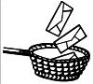 